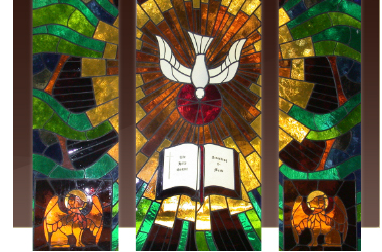 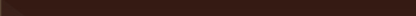 St. Mark Attendance Policy:All students attending summer or high school PSR are expected to be present for all classes. Due to the condensed amount of classes offered during summer and high school PSR, it is important for every child to attend so they receive the vital religious education that is taught.SUMMER PSR:If a child misses one class during summer PSR, there will be makeup work provided. If a child misses two or more classes during summer PSR, the parent will need to enroll their child in the St. Mark Home School Program for that year.HIGH  SCHOOL PSR:9th Grade: Two makeup sessions will be scheduled for missed classes. The dates for these makeup sessions will be given out at the parent meeting and to the students at the first class (August 16th).10th - 11th Grades: Makeup assignments will be posted on the St. Mark website at  https://stmark.weconnect.com/. This makeup work can either be emailed to stmarkpsr@eatel.net or turned in at the next class. If needed, makeup sessions will be scheduled in January. Parents will be notified if their teen needs to attend.I have read, understand and will abide by the attendance policy stated above.Parent Name: _____________________________________Parent Signature:___________________________________ Date: ____________St. Mark PSR Registration 2020-2021HOME SCHOOL (Option 4)Pick up for home school materials will take place June 8- June 12, 2020 in the St. Mark Church office (Office Hours: M/T/W/TH: 8-5 & F: 8-12)All home school material and work is due by January 8, 2021.******************************************************************************Registration paperwork must be completed, signed, and submitted to assure your child being placed on the class list.February 3, 2020 - March 30, 2020 registration rate is as follows:1 child- $40.00	2 children- $65.00	3 or more children- $80.00There will be a late fee of $15, per student, for any registration turned in after March 30, 2020. If your child is in a Sacramental year, there is a Sacramental preparation fee. For children receiving their First Communion, it is an additional fee of $15. For teens being Confirmed this year, there is an additional fee of $35. St. Mark Catholic ChurchPSR Registration 2020-2021Please submit a baptismal certificate for any new student not baptized at St. Mark Catholic Church. Signed and complete paperwork assures your child being placed on the class list.St. Mark Summer PSRStudent Checkout FormPLEASE HAND THIS FORM TO YOUR CHILD’S TEACHER ON THE FIRST DAYStudent’s Name: __________________________ Teacher’s Name: _______________________Parent’s Name: ____________________________ Cell #: ______________________________Parent’s Name: ____________________________ Cell #: ______________________________The following adults have my permission to pick up my child from his/her classroom:Name: ______________________________________ Cell #: ___________________________Name: ______________________________________ Cell #: ___________________________Name: ______________________________________ Cell #: ___________________________Name: ______________________________________ Cell #: ___________________________Name: ______________________________________ Cell #: ___________________________Name: ______________________________________ Cell #: ___________________________Students will be dismissed ONLY to an adult listed above, from their classrooms at the following times:Option 1- Morning: 11:45 AMOption 2- Afternoon: 4:45 PMBy signing this, I have read and agree to this dismissal procedure.Signature: ___________________________ Date: ___________________________________Print Name: _______________________________IF ADDITIONAL COPIES ARE NEEDED, FEEL FREE TO MAKE COPIES.If you DO WISH for your child to participate in the Circle of Grace lesson, please DISCARD this form.Dear parents and guardians,The Charter of the Protection of Children and Young People requires that all children enrolled in Catholic Schools and Parish Schools of Religion receive Safe Environment training. The Diocese of Baton Rouge will provide such training for grades K-12, utilizing the program, Circle of Grace.The lesson for Summer PSR, grades 1-8, is scheduled on: Friday, May 29, 2020.The lesson for High School PSR, grades 9-11 is scheduled on Sunday, August 16, 2020.Parents have the right to opt their child(ren) out of receiving the Circle of Grace lesson. If you do NOT want your child(ren) to participate in the training, it is required that you sign and submit this form with the PSR personnel indicated above. The Circle of Grace lesson plan for your child(rens) grade level may be reviewed at www.diobr.org .I DO NOT wish for my child(ren) ________________________________________________								(Please print child(rens) names)to participate in the Circle of Grace lesson. I acknowledge that the Safe Environment training materials have been offered to me for the purpose of training my child on this subject.Please be sure to send your child(ren) to the PSR class on this date if you opt out of the Circle of Grace lesson. Your child(ren) will participate in another activity while the Circle of Grace lesson takes place._________________________	____________________________		____________Parent/Guardian Signature		Parent/Guardian PLEASE PRINT		DateVOLUNTEER FORMParents, family members and friends are asked to participate by volunteering for one of the duties listed below. Please return this form with registration if you wish to volunteer.Volunteer Name: _______________________________________________________________Phone #: ____________________________ Email: ____________________________________RETAIN THIS PAGE FOR NEEDED INFORMATIONPlease park your car in the main church parking lot, as there will be no carpool lines. Then, go to the classroom(s), present your driver’s license, and sign your child(ren) out.Tuesday, May 26, 2020 (first day)Class lists will be posted in Activity CenterWalk your child(ren) to classroom(s)Days 2-9Drop off child(ren) in Activity Center between 7:45 and 8:00Doors will open at 7:45Students may not wait unattended outsideAll students will be picked up from their classrooms every day.STUDENTS WILL ONLY BE RELEASED TO THE ADULTS LISTED ON STUDENT CHECKOUT FORMCircle Option #(see above)Last NameFirst NameMiddle NameSchoolGrade for 2020-20211      2      3      41      2      3      41      2      3      41      2      3      41      2      3      4Adult(18 years of age and over)Please check which session you would like to volunteer for:____ Summer PSR @ 8-12 ____ Summer PSR @ 1-5Please check which duty you would like to volunteer for:____ Teacher____ Teacher’s Aide____ Office Worker____ Hall Monitor____ Babysitter____ Snack Worker____ Grounds/ Parking Lot MonitorTeen(17 years of age and under)Please check which session you would like to volunteer for:____ Summer PSR @ 8-12____ Summer PSR @ 1-5Please check which duty you would like to volunteer for:____ Teacher’s Aide____ Babysitter____ Snack Worker*We will do our best to place teens in their requested area.